附件2医疗器械说明书内容变更办理路径示意图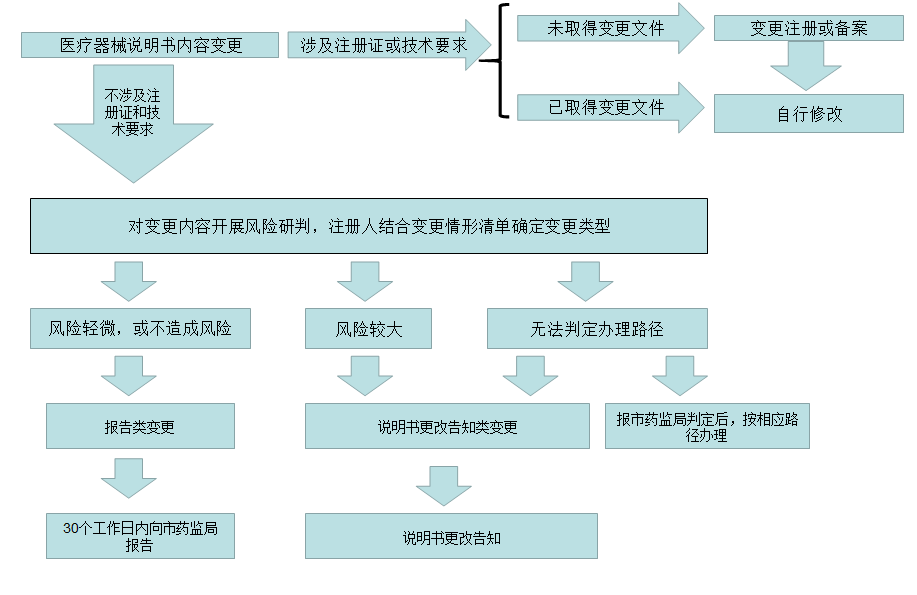 